Matériel à fournir pour la rentrée en classe de CE1une trousse contenant :un crayon à papier une gomme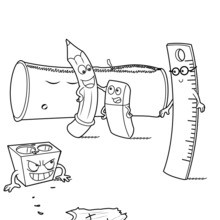 un taille-crayon avec réservePas de stylo à bille effaçable : un stylo à bille – VERT un stylo à bille – BLEU un stylo à bille – NOIR un stylo à bille – ROUGE 5 fluos (vert, jaune, rose, bleu, orange)un grand tube de colle des ciseaux à bouts rondsun compas : Maped compas kid'z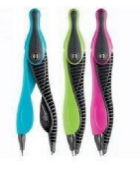 une deuxième trousse contenant :des feutresdes crayons de couleurune règle en plastique de 30 cm (pas de règle souple, pas de règle métallique)une équerre avec un « vrai » angle droit  pas arrondi (pas souple, pas métallique)une ardoise, un chiffon, 1 crayon effaçable à secdeux grandes boîtes de mouchoirs50 pochettes plastiques transparentes (21 x 29.7)une blousetrois chemises à rabats 21 x 29.7 (rouge et jaune)un porte-vues de 80 vuesun sac congélation zippé (réserve de votre enfant pour l’année à venir) contenant :4 crayons à papier2 gommes4 stylos à bille – BLEU 3 stylos à bille – VERT 2 stylos à bille – NOIR 5 grands tubes de colle ou 10 petits tubes de colle4 crayons effaçables à sec (pour l’ardoise)Tous ces objets (sauf les pochettes plastiques) doivent être marqués au nom de votre enfant.A chaque période de vacances, il rapportera ses trousses afin que vous puissiez faire le point.Merci de votre collaboration et bonnes vacances !